ごシート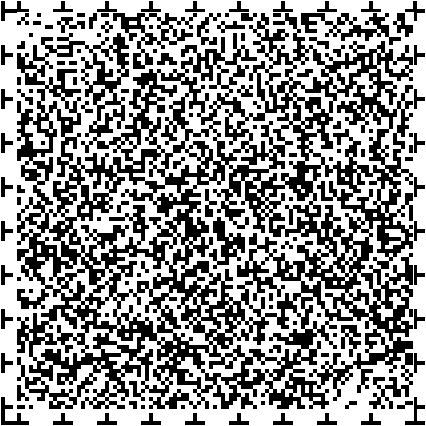 　がい（６）・がい（２）について、ごをしてください。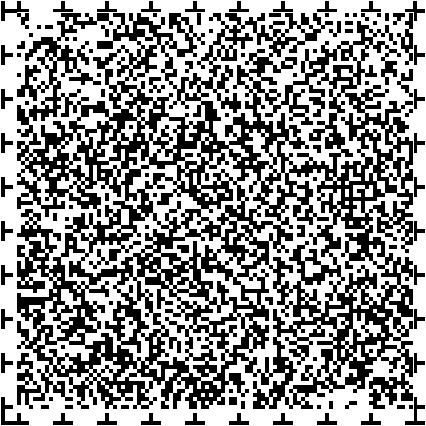 